Песенка первоклассникаИсполняет Алла ПугачёваАвтор музыки: Ханок ЭдуардАвтор слов: Шаферан ИгорьНагружа́ть всё бо́льше нас
Ста́ли почему́-то,
Ны́нче ..................................... пе́рвый кла́сс -
Вро́де .....................................
Нам ..................................... задаёт
С и́ксами .....................................,
..................................... и тот -
Над зада́чей пла́чет. 

Припев:
То ли ещё бу́дет,
То ли ещё бу́дет,
То ли ещё бу́дет, ой-ой-ой !
То ли ещё бу́дет,
То ли ещё бу́дет,
То ли ещё бу́дет, ой-ой-ой !
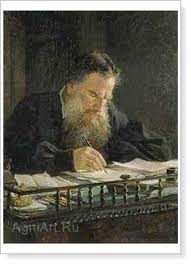 
А у нас стрясла́сь беда́ -
..................................... сно́ва!
Лев Толсто́й в мои́ года́
Не писа́л тако́го!
Не быва́ю я нигде́,
Не дышу́ озо́ном.
Занима́юсь на .....................................
Синхрофазотро́ном. 

Припев:
То ли ещё бу́дет,
То ли ещё бу́дет,
То ли ещё бу́дет, ой-ой-ой !
То ли ещё бу́дет,
То ли ещё бу́дет,
То ли ещё бу́дет, ой-ой-ой !

Нагружа́ть всё бо́льше нас
Ста́ли почему́-то,
Ны́нче в шко́ле пе́рвый класс -
Вро́де институ́та.
Я ложу́сь в двена́дцать спать, 
Си́лы нет разде́ться. 
Вот бы сра́зу взро́слым стать -
Отдохну́ть от де́тства! 

Припев:
То ли ещё бу́дет,
То ли ещё бу́дет,
То ли ещё бу́дет, ой-ой-ой !
То ли ещё бу́дет,
То ли ещё бу́дет,
То ли ещё бу́дет, ой-ой-ой !
0й...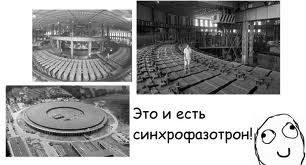 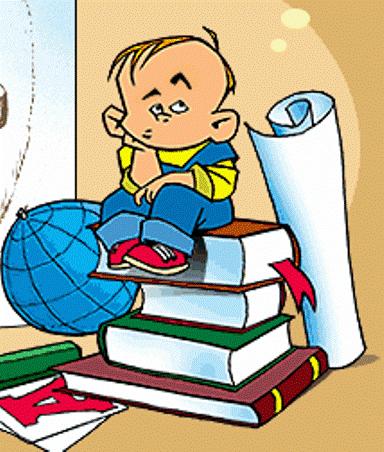 Ключ: в шко́ле, институ́та, учи́тель, кандида́т наук, сочине́ние, труде́Otázky a úkoly k textuPoslechněte si píseň a doplňte vynechaná slova, která se vztahují k tématu škola. Neznámá slova přeložte. (Прослушайте песню и вставьте слова, относящиеся к теме «Школа». Переведите незнакомые слова). Na uvedené otázky odpovězte ano nebo ne.(Ответьте да или нет.) Учитель задает задачи с игриками?Над задачей плачет кандидат наук?Первоклассник должен писать диктант?Первоклассник гуляет на улице?Он ложится спать в семь часов?Он хочет стать взрослым?Na co si prvňák v písni stěžuje a proč?(На что жалуется первоклассник и почему?)Jaké druhy škol znáte? Vyjmenujte je.(Какие виды учебных заведений вы знаете? Назовите их.)Jaké ještě další školní předměty znáte? Vyjmenujte je a vytvořte rozvrh hodin.(Какие еще названия школьных предметов вы знаете? Назовите их. Составьте расписание.)Čtete text písně a všímejte si redukce samohlásek. Písničku si společně zazpívejte.(Прочтите текст песни, обращая внимание на редукцию. Спойте песню.)SlovníkНагружать – nakládat (zde ve smyslu úkolovat, přidávat úkoly, povinnosti)Нынче – nyní, teď (hovorově)Стряслась беда – stalo se neštěstí (hovorově), od slovesa стрясти́сьКандидат наук – kandidát věd (CSc. – vědecká hodnost, u nás dnes PhD.)Сочинение – slohová práceСинхрофазотрон – ускоритель протонов (http://ru.wikipedia.org) – urychlovač protonových částic